ภาพประกอบฉีดวัคซีนสุนัขและแมว ป้องกันโรคพิษสุนัขบ้า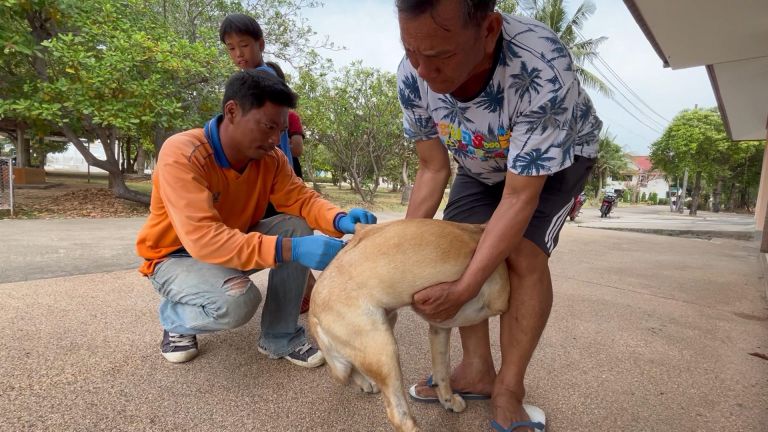 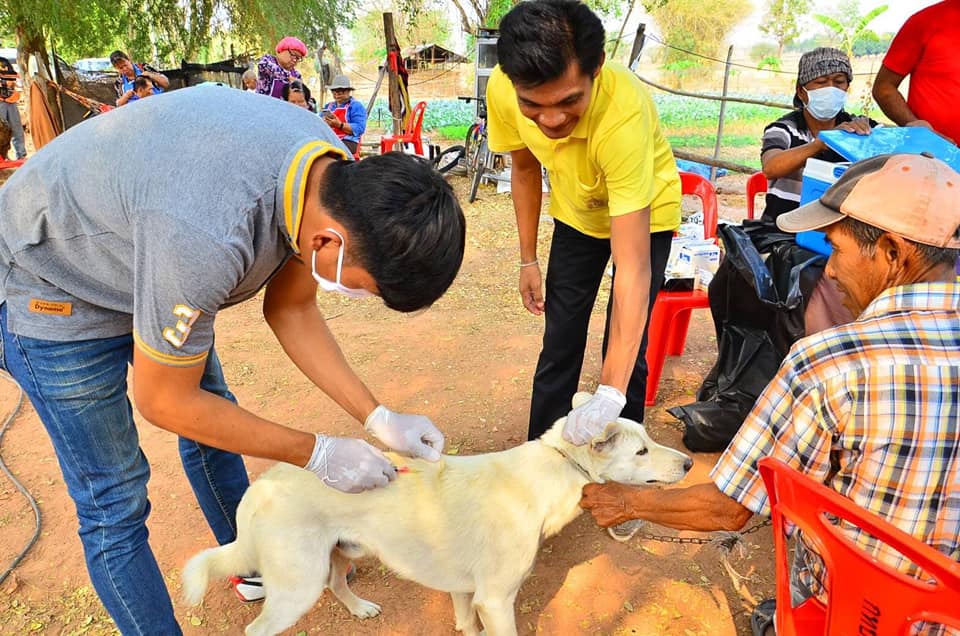 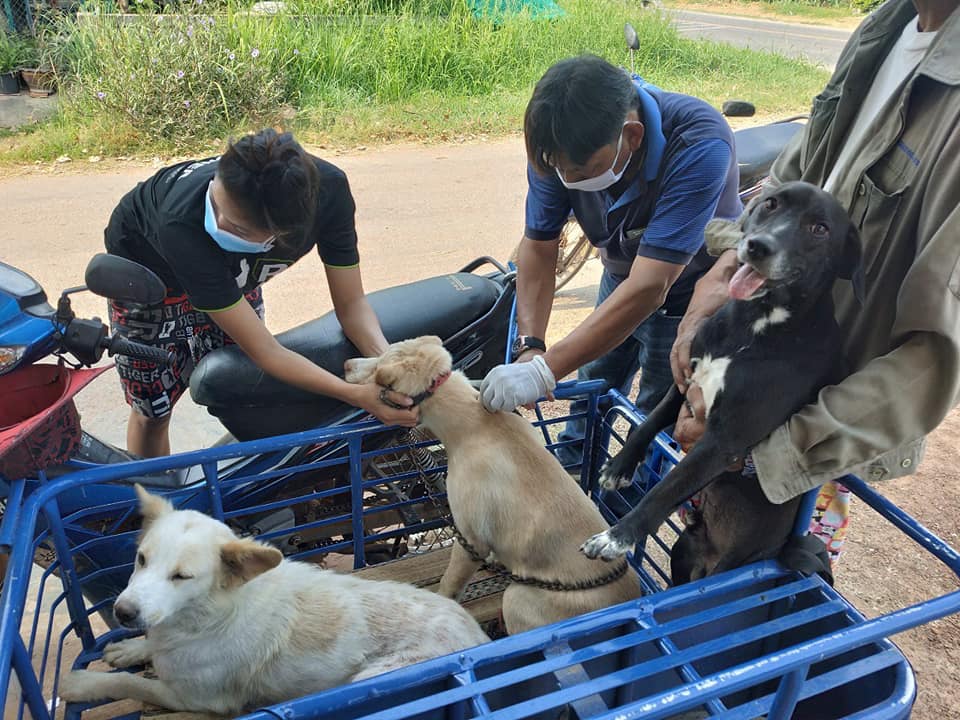 